(NOTE: Your employer must be a non-profit organization to be eligible for a scholarship.)Request Information (NOTE: The maximum amount of this scholarship is $500, and the AFP Brandywine Chapter reserves the right to offer a partial amount if deemed appropriate).Please select one: ____ CFRE Refresher Course: Amount Requested: $_________  (Total Fee: $_________)____ CFRE Exam Fee: Amount Requested: $_________  (Total Fee: $_________)Applicant Name ________________________________________  Title __________________________________   Date _________Employer’s Name ____________________________________________________   Employer’s Address ______________________________________________City __________________ State _____ Zip _________Office Phone ____________________  Fax ____________________  E-mail Address ______________________________________ How long have you been responsible for fundraising with your current organization?  ______  years  Is this on a full-time basis?        yes        no  If no, please explain:  ____________________________________________________If your application is denied or you receive partial assistance, is there any funding alternative available to you to cover the cost?      yes            noPlease explain _______________________________________________________________________________________________Have you received a scholarship from the Brandywine Chapter before?      yes         no  If yes, which scholarship? ______________How many years have you worked in fundraising or non-profit management?  _____________Have you ever been a member of AFP?     yes         no  If yes, what chapter and for how long? _____________________________Why are you applying for a scholarship? Explain need and how scholarship will help you and your organization. (attach page if needed)Applicant’s Signature_________________________________________________________Please return this form to:  Tina DiSabatino, AFP Brandywine Scholarships Committee ChairDirector of Alumni Programs and Giving Wilmington Friends School101 School RoadWilmington, DE 19803 chapter@afpbrandywine.org302-576-2981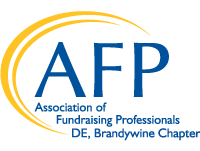 AFP BRANDYWINE CHAPTERCFRE Application